HARMONOGRAM ZAJĘĆ objętych projektem „ OKNO NA ŚWIAT-zintegrowany program UJK w Kielcach na rzecz rozwoju regionu świętokrzyskiego” 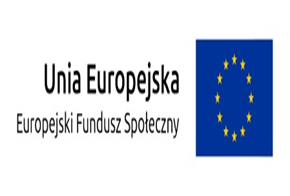 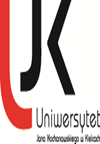 KIERUNEK: KOSMETOLOGIARok akademicki 2020/21 (semestr III)Miejsce odbywania zajęć: Uniwersytet Jana Kochanowskiego w Kielcach Filia w Sandomierzu, ul. Schinzla 13a
27-600 SandomierzUwagi:Zajęcia z przedmiotu: Fizjologia i patofizjologia w formie E-learning będą realizowane w formie synchronicznej 80% i asynchronicznej 20%. Studentom, na platformie E-learning, zostaną udostępnione:a) Materiały dydaktyczne w okresie od 12.10.2020 do 03.03.2021r... Test sprawdzający dnia: ….., godz. . ……… .Harmonogram zajęć dydaktycznych może ulegać zmianom. Aktualny harmonogram zajęć wraz z numerami sal dydaktycznych jest udostępniany najpóźniej w piątek, w tygodniu poprzedzającym najbliższy w formie: elektronicznej poprzez system UJK Wirtualna Uczelnia,wydruku do wglądu w budynku Uniwersytet Jana Kochanowskiego w Kielcach Filia w Sandomierzu, ul. Schinzla 13a
27-600 Sandomierz w segregatorze oznaczonym: Projekt „OKNO NA ŚWIAT - zintegrowany program UJK w Kielcach na rzecz rozwoju regionu świętokrzyskiego”.Nazwa przedmiotuForma zajęćGrupaData zajęćGodziny zajęć od -doNr budynku/
saliProwadzący nauczyciel akademickiUwagiFizjologia i patofizjologiaĆwiczenia, 1Od 12.10.2020r do 19.02.2021r8.00-10.0018.00-20.00Na platformie 
e-learningdr Małgorzata Makowska